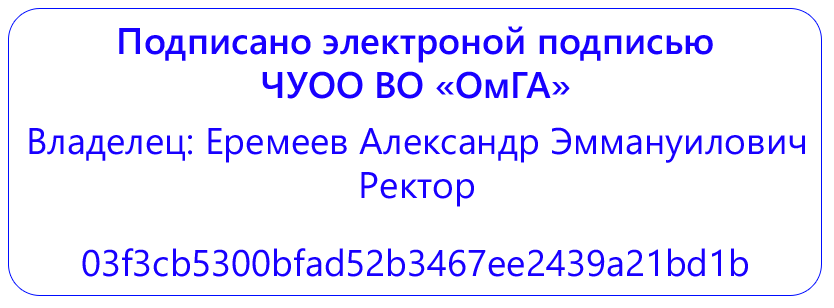 Частное учреждение образовательная организация высшего образования«Омская гуманитарная академия»Кафедра «Педагогики, психологии и социальной работы»ПРОГРАММА ПРАКТИЧЕСКОЙ ПОДГОТОВКИУчебная (социально-значимая) практикаК.М.02.04(У)Бакалавриат по направлению подготовки: 44.03.01 Педагогическое образование 
Направленность (профиль) программы: «Начальное общее  образование» Области профессиональной деятельности и (или) сферы профессиональной деятельности. Области профессиональной деятельности. 01. ОБРАЗОВАНИЕ И НАУКАПрофессиональные стандарты: Типы задач профессиональной деятельности: педагогический; проектный; культурно-просветительскийДля обучающихся:Очной формы обучения 2022 года набора заочной формы обучения 2022 года набора  на 2022/2023 учебный год                                                               Омск 2022Составитель:к.п.н., доцент кафедры ППиСР Т.С. КотляроваПрограмма практической подготовки одобрена на заседании кафедры  «Педагогики, психологии и социальной работы»Протокол от 25 марта  2022 г.  № 8Зав. кафедрой  д.п.н., профессор Е.В. ЛопановаСОДЕРЖАНИЕПрограмма практической подготовки при реализации учебной (социально-значимой) практики  составлена в соответствии с:- Федеральным законом Российской Федерации от 29.12.2012 № 273-ФЗ «Об образовании в Российской Федерации»;- Федеральным государственным образовательным стандартом высшего образования - бакалавриат по направлению подготовки 44.03.01 Педагогическое образование, утвержден Приказом Минобрнауки России № 121 от 22.02.2018 «Об утверждении федерального государственного образовательного стандарта высшего образования - бакалавриат по направлению подготовки 44.03.01 «Педагогическое образование;- Порядком организации и осуществления образовательной деятельности по образовательным программам высшего образования - программам бакалавриата, программам специалитета, программам магистратуры, утвержденным приказом Министерства науки и высшего образования Российской Федерации от 06.04.2021 № 245 (зарегистрирован Минюстом России 13.08.2021, регистрационный № 64644, (далее - Порядок организации и осуществления образовательной деятельности по образовательным программам высшего образования).Рабочая программа практической подготовки составлена в соответствии с локальными нормативными актами ЧУОО ВО «Омская гуманитарная академия» (далее – Академия; ОмГА):- «Положением о порядке организации и осуществления образовательной деятельности по образовательным программам высшего образования - программам бакалавриата, программам магистратуры», одобренным на заседании Ученого совета от 28.02.2022 (протокол заседания № 7), Студенческого совета ОмГА от 28.02.2022 (протокол заседания № 8), утвержденным приказом ректора от 28.02.2022 № 23;- «Положением о практической подготовке обучающихся», одобренным на заседании Ученого совета от 28.09.2020 (протокол заседания № 2), Студенческого совета ОмГА от 28.09.2020 (протокол заседания № 2);- «Положением о порядке разработки и утверждения образовательных программ», одобренным на заседании Ученого совета от 28.02.2022 (протокол заседания № 7), Студенческого совета ОмГА от 28.02.2022 (протокол заседания № 8), утвержденным приказом ректора от 28.02.2022 № 23;- «Положением об обучении по индивидуальному учебному плану, в том числе, ускоренном обучении, студентов, осваивающих основные профессиональные образовательные программы высшего образования - программы бакалавриата, магистратуры», одобренным на заседании Ученого совета от 28.02.2022 (протокол заседания № 7), Студенческого совета ОмГА от 28.02.2022 (протокол заседания № 8), утвержденным приказом ректора от 28.02.2022 № 23;- «Положением о порядке разработки и утверждения адаптированных образовательных программ высшего образования – программ бакалавриата, программам магистратуры для лиц с ограниченными возможностями здоровья и инвалидов», одобренным на заседании Ученого совета от 28.02.2022 (протокол заседания № 7), Студенческого совета ОмГА от 28.02.2022 (протокол заседания № 8), утвержденным приказом ректора от 28.02.2022 № 23;- учебным планом по основной профессиональной образовательной программе – бакалавриат по направлению подготовки 44.03.01 Педагогическое образование направленность (профиль) программы: «Начальное общее  образование» ; форма обучения – очная на 2022/2023 учебный год, утвержденным приказом ректора от 28.03.2022 №28;- учебным планом по основной профессиональной образовательной программе –бакалавриат по направлению подготовки 44.03.01 Педагогическое образование направленность (профиль) программы: «Начальное общее  образование» ; форма обучения – заочная на 2022/2023 учебный год, утвержденным приказом ректора от 28.03.2022 №28.Возможность внесения изменений и дополнений в разработанную Академией образовательную программу в части рабочей программы «Учебная практика (социально значимая практика)» в течение 2022/2023 учебного года:При реализации образовательной организацией основной профессиональной образовательной программы - бакалавриат по направлению подготовки 44.03.01 Педагогическое образование направленность (профиль) программы: «Начальное общее  образование» ; очная и заочная формы обучения в соответствии с требованиями законодательства Российской Федерации в сфере образования, Уставом Академии, локальными нормативными актами образовательной организации при согласовании со всеми участниками образовательного процесса образовательная организация имеет право внести изменения и дополнения в разработанную ранее рабочую программу в течение 2022/2023 учебного года.Указание вида практики, способа и формы ее проведенияВид практики:  Учебная практика.Тип практики: Социально- значимая.  Форма проведения практики: дискретно: по периодам проведения практик: дискретная (рассредоточенная) – путем чередования в календарном учебном графике периодов учебного времени для проведения практик с периодами учебного времени для проведения теоретических занятий.Перечень планируемых результатов обучения при реализации программы практической подготовки (прохождении практики), соотнесенных с планируемыми результатами освоения образовательной программыПроцесс обучения при прохождении учебной практики (социально значимой практики) направлен на формирование у обучающегося компетенций и запланированных результатов обучения, соотнесенных с индикаторами достижения компетенций:  Указание места практической подготовки в структуре образовательной программыУчебная практика (социально значимая практика) К.М.02.04(У) входит в Коммуникативный модуль К.М.02.Учебная практика (социально значимая практика) в соответствии с учебным планом для очной и заочной форм обучения проводится на 1 курсе во 2 семестре; на 2 курсе в 3 семестре; на 2 курсе в 4 семестре.4. Указание объема практической подготовки в форме учебной практики (социально-значимой) в зачетных единицах и ее продолжительности в неделях либо в академических или астрономических часахОбщий объем учебной практики – 3 зачетных единицы – 108 академических часов – 2 недели.5. Содержание практической подготовки в форме учебной практики (социально-значимой)Содержание практики для очной и заочной форм обучения6. База проведения практической подготовки в форме учебной практики (социально-значимой)6.1. Профильные организации области профессиональной деятельности и сферы профессиональной деятельности, в которых выпускники, освоившие программу бакалавриата, могут осуществлять профессиональную деятельность: образовательные организации среднего общего образования.6.2. Учебная (социально-значимая) практика может проводиться в профильных организациях, имеющих договор о сотрудничестве с Академией. Руководство практикой осуществляется преподавателями ОмГА и специалистами профильных организаций. Руководители практики назначаются приказом ректора. Для решения общих организационных вопросов руководителем практики от ОмГА проводятся конференции:Установочная конференция (первый учебный день практики) – обучающиеся получают Программу практики, проходят необходимый инструктаж, распределяются по базам прохождения практики, знакомятся с руководителями практики, уточняют с ними порядок работы;Итоговая конференция (последний учебный день практики) – руководитель практики на основании представленных каждым обучающимся отчетных документов проводит дифференцированный зачет (с оценкой).В период практики обучающиеся выполняют следующие обязанности: Обучающийся обязан находиться на определенном для него руководителем рабочем месте и выполнять задания в соответствии с рабочим графиком (планом) проведения практики.Практикант выполняет все виды работ, предусмотренные планом практики. Обучающийся подчиняется правилам внутреннего распорядка организации, на базе которой проводится практика, распоряжениям администрации и руководителей практики.В случае невыполнения требований, предъявляемых практиканту, обучающийся может быть отстранен от практики.* Примечания:Для обучающихся по индивидуальному учебному плану:а) Для обучающихся по индивидуальному - учебному плану, обеспечивающему освоение соответствующей образовательной программы на основе индивидуализации ее содержания с учетом особенностей и образовательных потребностей конкретного обучающегося, в том числе при ускоренном обучении:При разработке образовательной программы высшего образования в части программы учебной согласно требованиями частей 3-5 статьи 13, статьи 30, пункта 3 части 1 статьи 34 Федерального закона Российской Федерации от 29.12.2012 № 273-ФЗ «Об образовании в Российской Федерации»; пунктов 16, 38 Порядка организации и осуществления образовательной деятельности по образовательным программам высшего образования – программам бакалавриата, программам специалитета, программам магистратуры, утвержденного приказом Минобрнауки России от 05.04.2017 № 301 (зарегистрирован Минюстом России 14.07.2014, регистрационный № 47415), объем практики в зачетных единицах и её продолжительность в неделях либо в академических или астрономических часах образовательная организация устанавливает в соответствии с утвержденным индивидуальным учебным планом при освоении образовательной программы обучающимся, который имеет среднее профессиональное или высшее образование, и (или) обучается по образовательной программе высшего образования, и (или) имеет способности и (или) уровень развития, позволяющие освоить образовательную программу в более короткий срок по сравнению со сроком получения высшего образования по образовательной программе, установленным Академией в соответствии с Федеральным государственным образовательным стандартом высшего образования (ускоренное обучение такого обучающегося по индивидуальному учебному плану в порядке, установленном соответствующим локальным нормативным актом образовательной организации).б) Для обучающихся с ограниченными возможностями здоровья и инвалидов:При разработке адаптированной образовательной программы высшего образования, а для инвалидов - индивидуальной программы реабилитации инвалида в соответствии с требованиями статьи 79 Федерального закона Российской Федерации от 29.12.2012 № 273-ФЗ «Об образовании в Российской Федерации»; раздела III Порядка организации и осуществления образовательной деятельности по образовательным программам высшего образования – программам бакалавриата, программам специалитета, программам магистратуры, утвержденного приказом Минобрнауки России от 05.04.2017 № 301 (зарегистрирован Минюстом России 14.07.2014, регистрационный № 47415), Федеральными и локальными нормативными актами, Уставом Академии образовательная организация устанавливает конкретное содержание программы учебной практики и условия организации и проведения конкретного вида практики (тип практики «Учебная практика, составляющих контактную работу обучающихся с преподавателем и самостоятельную работу обучающихся с ограниченными возможностями здоровья(инвалидов)(при наличии факта зачисления таких обучающихся с учетом конкретных нозологий).в) Для лиц, зачисленных для продолжения обучения в соответствии с частью 5 статьи 5 Федерального закона от 05.05.2014 № 84-ФЗ «Об особенностях правового регулирования отношений в сфере образования в связи с принятием в Российскую Федерацию Республики Крым и образованием в составе Российской Федерации новых субъектов - Республики Крым и города федерального значения Севастополя и о внесении изменений в Федеральный закон «Об образовании в Российской Федерации»:При разработке образовательной программы высшего образования согласно требованиям частей 3-5 статьи 13, статьи 30, пункта 3 части 1 статьи 34 Федерального закона Российской Федерации от 29.12.2012 № 273-ФЗ «Об образовании в Российской Федерации»; пункта 20 Порядка организации и осуществления образовательной деятельности по образовательным программам высшего образования – программам бакалавриата, программам специалитета, программам магистратуры, утвержденного приказом Минобрнауки России от 05.04.2017 № 301 (зарегистрирован Минюстом России 14.07.2014, регистрационный № 47415), объем практики в зачетных единицах и её продолжительность в неделях либо в академических или астрономических часах образовательная организация устанавливает в соответствии с утвержденным индивидуальным учебным планом при освоении образовательной программы обучающимися, зачисленными для продолжения обучения в соответствии с частью 5 статьи 5 Федерального закона от 05.05.2014 № 84-ФЗ «Об особенностях правового регулирования отношений в сфере образования в связи с принятием в Российскую Федерацию Республики Крым и образованием в составе Российской Федерации новых субъектов - Республики Крым и города федерального значения Севастополя и о внесении изменений в Федеральный закон «Об образовании в Российской Федерации», в течение установленного срока освоения основной профессиональной образовательной программы высшего образования с учетом курса, на который они зачислены (указанный срок может быть увеличен не более чем на один год по решению Академии, принятому на основании заявления обучающегося).г) Для лиц, осваивающих образовательную программу в форме самообразования (если образовательным стандартом допускается получение высшего образования по соответствующей образовательной программе в форме самообразования), а также лиц, обучавшихся по не имеющей государственной аккредитации образовательной программе:При разработке образовательной программы высшего образования согласно требованиям пункта 9 части 1 статьи 33, части 3 статьи 34 Федерального закона Российской Федерации от 29.12.2012 № 273-ФЗ «Об образовании в Российской Федерации»; пункта 43 Порядка организации и осуществления образовательной деятельности по образовательным программам высшего образования – программам бакалавриата, программам специалитета, программам магистратуры, утвержденного приказом Минобрнауки России от 05.04.2017 № 301 (зарегистрирован Минюстом России 14.07.2014, регистрационный № 47415), объем практики в зачетных единицах и её продолжительность в неделях либо в академических или астрономических часах образовательная организация устанавливает в соответствии с утвержденным индивидуальным учебным планом при освоении образовательной программы обучающегося, зачисленного в качестве экстерна для прохождения промежуточной и (или) государственной итоговой аттестации в Академию по соответствующей имеющей государственную аккредитацию образовательной программе в порядке, установленном соответствующим локальным нормативным актом образовательной организации.7. Указание форм отчетности по практической подготовкеПромежуточная аттестация по учебной практике (социально-значимой практике) проводится в форме дифференцированного зачета (зачета с оценкой).По итогам практики каждый обучающийся оформляет и передает на кафедру отчет о прохождении практики в виде пакета документов, состав которого включает в себя:1)  Титульный лист (Приложение 1). 2)  Задание на практику (Приложение 2). 3)  Совместный рабочий график (план) проведения практики (Приложение 3).4)  Содержание (наименования разделов отчета с указанием номеров страниц).5) Основная часть отчета (с учетом индивидуального задания). Необходимо привести общую характеристику профильной организации в целом, а также профильного подразделения, в котором непосредственно проводится практика, описание должности и рабочего места,   привести организационную структуру принимающей организации.  6)  Заключение. Содержит анализ результатов прохождения практики в виде обобщений и выводов; 8) Список использованных источников.9) Приложения (иллюстрации, таблицы, карты, текст вспомогательного характера). 10) Дневник практики (Приложение 4).11) Отзыв-характеристика руководителя практики от профильной организации (Приложение 5).Отчет о прохождении практики должен включать в себя развернутое изложение содержания работы обучающегося и полученных им результатов. Рекомендуемый объём отчета: 20-30 страниц, приложения.Отчет о прохождении практики составляется на основе материалов, собранных и обработанных студентом в период практики.К отчету о прохождении практики прилагается заполненный дневник практики. Дневник заполняется обучающимся, его подписывает руководитель практики от организации, в которой проводилась практика. В дневнике должны быть изложены ежедневные (еженедельные) записи о выполненных практикантом видах работ в период прохождения практики. Наблюдения руководителя практики от организации о работе студента, отмеченные им деловые качества, навыки, умения, отношение к работе отражается в Отзыве-характеристике руководителя практики от профильной организации. Отзыв заверяется печатью организации и подписью руководителя от профильной организации. Отзыв содержит решение преподавателя о выставлении зачета по практике («высокий», «продвинутый» «базовый» уровень сформированности компетенций).Процедура защиты отчета включает в себя представление практикантом доклада о результатах прохождения практики с последующим обсуждением и ответами практиканта на вопросы преподавателя. Проведение подобной формы учебной работы направлено на реализацию двух основных задач:•	в результате непосредственного контакта с преподавателем практикант получает обратную связь, где он может понять и исправить свои ошибки, допущенные им в процессе всей работы;•	публичная защита способствует формированию навыков устной речи, выделению главного, подбору аргументов при отстаивании собственной точки зрения, умению быстро реагировать на поставленные преподавателем вопросы.8. Промежуточная аттестация по итогам практической подготовки в форме учебной практики (социально-значимой)Промежуточная аттестация по итогам прохождения учебной (социально -значимой) практики проводится при представлении обучающимся отчета по практике, выполненного по предъявляемым требованиям.По результатам проверки отчетной документации, собеседования и защиты (презентации) отчета выставляется зачет с оценкой  9. Перечень учебной литературы и ресурсов сети "Интернет", необходимых для проведения практической подготовкиПеречень учебной литературыОсновная:Жилавская, И. В. История развития медиаобразования : учебное пособие / И. В. Жилавская, Д. А. Зубрицкая. — Москва : Московский педагогический государственный университет, 2017. — 120 c. — ISBN 978-5-4263-0484-0. — Текст : электронный // Электронно-библиотечная система IPR BOOKS : [сайт]. — URL: http://www.iprbookshop.ru/72495.html Фугелова, Т. А.  Образовательные программы начальной школы : учебник и практикум для вузов / Т. А. Фугелова. — 2-е изд., стер. — Москва : Издательство Юрайт, 2021. — 465 с. — (Высшее образование). — ISBN 978-5-534-11269-6. — Текст : электронный // Образовательная платформа Юрайт [сайт]. — URL: https://urait.ru/bcode/476019 Землянская, Е. Н.  Педагогика начального образования : учебник и практикум для вузов / Е. Н. Землянская. — Москва : Издательство Юрайт, 2021. — 247 с. — (Высшее образование). — ISBN 978-5-534-13271-7. — Текст : электронный // Образовательная платформа Юрайт [сайт]. — URL: https://urait.ru/bcode/474593 Аитов, В. Ф. Английский язык : учебное пособие для академического бакалавриата / В. Ф. Аитов, В. М. Аитова. — 12-е изд., испр. и доп. — Москва : Издательство Юрайт, 2018. — 145 с. — (Университеты России). — ISBN 978-5-534-00909-5. — Текст : электронный // ЭБС Юрайт [сайт]. — URL: Иванова, Ю. А. Английский язык для студентов заочной формы обучения I-II курсов неязыковых специальностей : учебное пособие / Ю. А. Иванова, Т. Н. Покусаева. — Саратов : Ай Пи Эр Медиа, 2015. — 87 c. — ISBN 978-5-905916-82-3. — Текст : электронный // Электронно-библиотечная система IPR BOOKS : [сайт]. — URL: http://www.iprbookshop.ru/31702.html Дополнительная:Садовская, В. С. Основы коммуникативной культуры. Психология общения : учебник и практикум для прикладного бакалавриата / В. С. Садовская, В. А. Ремизов. — 2-е изд., испр. и доп. — Москва : Издательство Юрайт, 2019. — 169 с. — (Бакалавр. Прикладной курс). — ISBN 978-5-534-06390-5. — Текст : электронный // ЭБС Юрайт [сайт]. — URL: https://www.biblio-online.ru/bcode/436493......Соловей, Е. И. Практический курс английского языка : учебное пособие / Е. И. Соловей. — Оренбург : Оренбургский государственный университет, ЭБС АСВ, 2014. — 139 c. — ISBN 2227-8397. — Текст : электронный // Электронно-библиотечная система IPR BOOKS : [сайт]. — URL: http://www.iprbookshop.ru/24343.html  Хеннер, Е. К. Формирование ИКТ-компетентности учащихся и преподавателей в системе непрерывного образования / Е. К. Хеннер. — Москва : БИНОМ. Лаборатория знаний, 2015. — 189 c. — ISBN 978-5-9963-2617-4. — Текст : электронный // Электронно-библиотечная система IPR BOOKS : [сайт]. — URL: http://www.iprbookshop.ru/6486.htmlЗемлянская, Е. Н.  Педагогика начального образования : учебник и практикум для вузов / Е. Н. Землянская. — Москва : Издательство Юрайт, 2021. — 247 с. — (Высшее образование). — ISBN 978-5-534-13271-7. — Текст : электронный // Образовательная платформа Юрайт [сайт]. — URL: https://urait.ru/bcode/474593 Перечень ресурсов сети «Интернет»ЭБС IPRBooks  Режим доступа: http://www.iprbookshop.ruЭБС издательства «Юрайт» Режим доступа: http://biblio-online.ruЕдиное окно доступа к образовательным ресурсам. Режим доступа: http://window.edu.ru/Научная электронная библиотека e-library.ru Режим доступа: http://elibrary.ruРесурсы издательства Elsevier Режим доступа:  http://www.sciencedirect.comФедеральный портал «Российское образование» Режим доступа:  www.edu.ruЖурналы Кембриджского университета Режим доступа: http://journals.cambridge.orgЖурналы Оксфордского университета Режим доступа:  http://www.oxfordjoumals.orgСловари и энциклопедии на Академике Режим доступа: http://dic.academic.ru/Сайт Библиотеки по естественным наукам Российской академии наук. Режим доступа: http://www.benran.ruСайт Госкомстата РФ. Режим доступа: http://www.gks.ruСайт Российской государственной библиотеки. Режим доступа: http://diss.rsl.ruБазы данных по законодательству Российской Федерации. Режим доступа:  http://ru.spinform.ruКаждый обучающийся Омской гуманитарной академии в течение всего периода обучения обеспечен индивидуальным неограниченным доступом к электронно-библиотечной системе (электронной библиотеке) и к электронной информационно-образовательной среде Академии. Электронно-библиотечная система (электронная библиотека) и электронная информационно-образовательная среда обеспечивают возможность доступа обучающегося из любой точки, в которой имеется доступ к информационно-телекоммуникационной сети «Интернет», и отвечает техническим требованиям организации как на территории организации, так и вне ее.Электронная информационно-образовательная среда Академии обеспечивает: доступ к учебным планам, рабочим программам дисциплин (модулей), практик, к изданиям электронных библиотечных систем и электронным образовательным ресурсам, указанным в рабочих программах; фиксацию хода образовательного процесса, результатов промежуточной аттестации и результатов освоения основной образовательной программы; проведение всех видов занятий, процедур оценки результатов обучения, реализация которых предусмотрена с применением электронного обучения, дистанционных образовательных технологий; формирование электронного портфолио обучающегося, в том числе сохранение работ обучающегося, рецензий и оценок на эти работы со стороны любых участников образовательного процесса; взаимодействие между участниками образовательного процесса, в том числе синхронное и (или) асинхронное взаимодействие посредством сети «Интернет».10. Перечень информационных технологий, используемых при реализации программы  практической подготовки, включая перечень программного обеспечения и информационных справочных системПри проведении установочной и итоговой конференций активно используется компьютерная техника для демонстрации компьютерных презентаций с помощью программы Microsoft Power Point, видеоматериалов, слайдов.В ходе представления докладов по итогам прохождения практики студенты представляют компьютерные презентации, подготовленные ими в часы самостоятельной работы.Электронная информационно-образовательная среда Академии, работающая на платформе LMS Moodle, обеспечивает:•	доступ к учебным планам, рабочим программам дисциплин (модулей), практик, к изданиям электронных библиотечных систем ( ЭБС IPRBooks, ЭБС Юрайт ) и электронным образовательным ресурсам, указанным в рабочих программах;•	фиксацию хода образовательного процесса, результатов промежуточной аттестации и результатов освоения программы бакалавриата;•	проведение всех видов занятий, процедур оценки результатов обучения, реализация которых предусмотрена с применением электронного обучения, дистанционных образовательных технологий;•	формирование электронного портфолио обучающегося, в том числе сохранение работ обучающегося, рецензий и оценок на эти работы со стороны любых участников образовательного процесса;•	взаимодействие между участниками образовательного процесса, в том числе синхронное и (или) асинхронное взаимодействие посредством сети «Интернет».При осуществлении образовательного процесса по дисциплине используются следующие информационные технологии:•	сбор, хранение, систематизация и выдача учебной и научной информации;•	обработка текстовой, графической и эмпирической информации;•	подготовка, конструирование и презентация итогов исследовательской и аналитической деятельности;•	самостоятельный поиск дополнительного учебного и научного материала, с использованием поисковых систем и сайтов сети Интернет, электронных энциклопедий и баз данных;•	использование электронной почты преподавателями и обучающимися для рассылки информации, переписки и обсуждения учебных вопросов.•	компьютерное тестирование;•	демонстрация мультимедийных материалов.ПЕРЕЧЕНЬ ПРОГРАММНОГО ОБЕСПЕЧЕНИЯ•	Microsoft Windows 10 Professional •	Microsoft Windows XP Professional SP3 •	Microsoft Office Professional 2007 Russian •	Cвободно распространяемый офисный пакет с открытым исходным кодом LibreOffice 6.0.3.2 Stable•	Антивирус Касперского•	Cистема управления курсами LMS Русский Moodle 3KLСовременные профессиональные базы данных и информационные справочные системыСправочная правовая система «Консультант Плюс» - Режим доступа: http://www.consultant.ru/edu/student/study/Справочная правовая система «Гарант» - Режим доступа: http://edu.garant.ru/omga/Официальный интернет-портал правовой информации http://pravo.gov.ru......Портал Федеральных государственных образовательных стандартов высшего
образования http://fgosvo.ru......Портал «Информационно-коммуникационные технологии в образовании» http://www.ict.edu.ru......Педагогическая библиотека http://www.gumer.info/bibliotek_Buks/Pedagog/index.php	11. Описание материально-технической базы, необходимой для реализации программы практической подготовкиВ соответствии с требованиями ФГОС ВО Академия располагает материально-технической базой, соответствующей действующим противопожарным правилам и нормам и обеспечивающей проведение всех видов дисциплинарной и междисциплинарной подготовки, практической и научно-исследовательской работ обучающихся, предусмотренных учебным планом:учебные аудитории для проведения групповых и индивидуальных консультаций, текущего контроля и промежуточной аттестации; помещения для самостоятельной работы и помещения для хранения и профилактического обслуживания учебного оборудования. Помещения для самостоятельной работы обучающихся оснащены компьютерной техникой с возможностью подключения к сети "Интернет" и обеспечением доступа в электронную информационно-образовательную среду Академии;компьютерные классы, оборудованные мебелью, компьютерным оборудованием (с комплектом лицензионного программного обеспечения), видеопроекционным оборудованием, средствами звуковоспроизведения, и имеющие доступ к сети Интернет, информационно-образовательной среде Академии, электронно-библиотечной системе;библиотеку, имеющую рабочие места для студентов, оснащенные компьютерами (с комплектом лицензионного программного обеспечения), имеющими доступ к сети Интернет, информационно-образовательной среде Академии, электронно-библиотечной системе;специальные помещения укомплектованы специализированной мебелью и техническими средствами обучения, служащими для представления учебной информации большой аудитории.Каждый обучающийся в течение всего периода обучения обеспечен индивидуальным неограниченным доступом к электронно-библиотечной системе (электронной библиотеке) IprBooks (http://www.iprbookshop.ru/) и к электронной информационно-образовательной среде ОмГА. Электронно-библиотечная система (электронная библиотека) и электронная информационно-образовательная среда обеспечивают возможность доступа обучающегося из любой точки, в которой имеется доступ к информационно-телекоммуникационной сети "Интернет" (далее - сеть "Интернет"), как на территории Академии, так и вне ее.Электронно-библиотечная система (электронная библиотека) и электронная информационно-образовательная среда обеспечивает одновременный доступ не менее 25 процентов обучающихся по образовательной программе.	Профильные организации, заключившие с Академией «Договор о совместной деятельности по проведению практик обучающихся», предоставляют базу для проведения практики в соответствии с Программой практики (обеспечивают обучающимся возможность пользования лабораториями, кабинетами, мастерскими, библиотекой, технической и другой документацией в подразделениях организации, необходимыми для успешного прохождения практики и выполнения индивидуальных заданий), предоставляют рабочие места и обеспечивают возможность ознакомления и работы с нормативными документами организации. Помещения на базе прохождения практики должны соответствовать действующим санитарным и противопожарным нормам, а также требованиям техники безопасности при проведении учебных работ.	По месту прохождения практики в профильной организации обучающимся предоставляется рабочее место, оборудованное необходимыми средствами для работы с документами и подготовки письменных материалов к отчету. Профильная организация, где проводится практика, должна быть оснащена современным компьютерным оборудованием, программным обеспечением, иметь информационную базу и совершенную организацию труда,  а также располагать достаточным количеством квалифицированного персонала, необходимым для руководства практикой. Обработку полученных массивов данных рекомендуется (по желанию обучающегося) осуществлять в лаборатории информационно-коммуникационных технологий (ауд. 302 учебного корпуса, расположенного по адресу г.Омск, ул. 4-я Челюскинцев, 2а), оснащенной компьютерной техникой, подключенной к локальной вычислительной сети Академии.Помещение для самостоятельной работы обучающихся (ауд. 219 учебного корпуса, расположенного по адресу г. Омск, ул. 4-я Челюскинцев, 2а) оснащено компьютерной техникой  с высокоскоростным подключением к сети «Интернет» и обеспечением доступа в электронную информационно-образовательную среду Академии.Помещение для проведения защиты отчетов о прохождении практики (ауд. 200 учебного корпуса, расположенного по адресу г.Омск, ул. 4-я Челюскинцев, 2а) оснащено интерактивной трибуной (включающей в себя системный блок персонального компьютера и сенсорный монитор), беспроводной клавиатурой, беспроводным манипулятором типа «мышь», мультимедийным проектором, настенным моторизованным экраном, активной акустической системой. 	12. Особенности организации практической подготовки и проведения практики для инвалидов и лиц с ограниченными возможностями здоровья	Практика для обучающихся с ограниченными возможностями здоровья и инвалидов проводится с учетом особенностей их психофизического развития, индивидуальных возможностей и состояния здоровья. Особенности прохождения практики инвалидами и лицами с ОВЗ определены в «Положении о практике обучающихся, осваивающих основные профессиональные образовательные программы высшего образования бакалавриата и магистратуры». Выбор мест прохождения практик для инвалидов и лиц с ограниченными возможностями здоровья производится с учетом требований их доступности для данных обучающихся. При определении мест учебной и производственной практик для инвалидов и лиц с ограниченными возможностями здоровья учитываются рекомендации медико-социальной экспертизы, отраженные в индивидуальной программе реабилитации инвалида, относительно рекомендованных условий и видов труда. При необходимости для прохождения практик создаются специальные рабочие места в соответствии с характером нарушений, а также с учетом профессионального вида деятельности и характера труда, выполняемых студентом-инвалидом трудовых функций.Материально-технические условия прохождения практики обеспечивают возможность беспрепятственного доступа практикантов из числа лиц с ограниченными возможностями здоровья и инвалидов к специально оборудованным рабочим местам, а также в туалетные комнаты и другие помещения, а также их пребывание в указанных помещениях (в том числе наличие пандусов, поручней, расширенных дверных проемов, лифтов; при отсутствии лифтов рабочее место должно располагаться на первом этаже здания).Не допускается использование практиканта на должностях и работах, противопоказанных лицам с ограниченными возможностями и инвалидамФорма проведения текущей и промежуточной аттестации для студентов-инвалидов и лиц с ограниченными возможностями здоровья устанавливается с учетом индивидуальных психофизических особенностей (устно, письменно на бумаге, письменно на компьютере, в форме тестирования и т.п.). При необходимости студенту-инвалиду предоставляется дополнительное время для подготовки отчета по практике и его защиты на итоговой конференции.13.Фонд оценочных средств (приложение 1)Кафедра Педагогики, психологии и социальной работыОТЧЕТо прохождении практической подготовкиК.М.02.04 (У)Вид практики: Учебная практикаТип практики:  Социально-значимая практикаВыполнил(а):  __________________________________                   Фамилия И.О.Направление подготовки:  ________________________ _______________________________________________Направленность (профиль) программы_____________________________________________________________Форма обучения: ________________________________Руководитель практики от ОмГА:_______________________________________________Уч. степень, уч. звание, Фамилия И.О._____________________подписьМесто прохождения практики: (адрес, контактные телефоны):  __________________________________________________________________________________________________Руководитель принимающей организации:  ______________      ________________________________________________________ подпись                     (должность, Ф.И.О., контактный телефон)
м.п.Омск,  20__Приложение 2Кафедра Педагогики, психологии и социальной работыЗадание на практическую подготовку_____________________________________________________Фамилия, Имя, Отчество студента (-ки)Направление подготовки: ______________________________________________________Направленность (профиль) программы ____________________________________________Вид практики: Учебная практикаТип практики: Социально-значимая практика Задания на 1 (2, 3) часть практики: Дата выдачи задания:     __.__.20__ г.Руководитель практики от ОмГА:  ____________    Задание принял(а) к исполнению:  _____________Приложение 3Частное учреждение образовательная организация высшего образования
«Омская гуманитарная академия»СОВМЕСТНЫЙ  РАБОЧИЙ ГРАФИК (ПЛАН) ПРАКТИЧЕСКОЙ ПОДГОТОВКИ __________________________________________________________________ (Ф.И.О. обучающегося) Направление подготовки:______________________________________________________Направленность (профиль) программы __________________________________________ Вид практики: Учебная практикаТип практики: Социально-значимая практика  Руководитель практики от ОмГА ________________________________________________                                                          (Уч. степень, уч. звание, Фамилия И.О.) Наименование профильной организации _____________________________________________________________________________________________________________________Руководитель практики от профильной организации_________________________________(должность Ф.И.О.) ____________________________________________________________________________Заведующий кафедрой ППиСР:	__________________ / ___________________подписьРуководитель практики от ОмГА	___________________ / ____________________подписьРуководитель практики от профильной организации ______________/ _________________      подписьМ.П.Приложение  4ДНЕВНИК ПРАКТИЧЕСКОЙ ПОДГОТОВКИПодпись обучающегося ___________                 Руководитель практики от профильной организации________________________Приложение 5ОТЗЫВ-ХАРАКТЕРИСТИКАСтудент (ка)______________________________________________________________направления подготовки________________________________________________________ ____________________________________________________________ ЧУОО ВО «ОмГА»
проходил(а) учебную (социально значимую) практику в_________________________________________________ _____________________________________________________________________________
(наименование организации, адрес)
В период прохождения практики студент(ка) выполнял(а) следующие виды деятельности: ____________________________________________________________________________________________________________________________________________________________________________________________________________________________________________________________________________________________________________________В ходе практики обнаружил(а) следующие умения и навыки:
____________________________________________________________________________________________________________________________________________________________________________________________________________________________________________________________________________________________________________________Замечания: ____________________________________________________________________________________________________________________________________________________________________________________________________________________________________________________________________________________________________________________
Общая характеристика уровня сформированности компетенций по итогам прохождения практики _______________________________________________________________________________________________________________________________________________________________________________________________________________________________Рекомендуемая оценка _________________________
Руководитель практики от профильной организации________________________подписьМ.П.Договор о практической подготовке обучающихся, заключаемый между организацией, осуществляющей образовательную деятельность, и организацией, осуществляющей деятельность по профилю соответствующей образовательной программыг.Омск								"___"_____________20___г.     Частное учреждение образовательная организация высшего образования «Омская гуманитарная академия»,								именуемое  в дальнейшем "Организация", в лице  Ректора					,действующего на основании 		Устава							,с одной стороны, и _____________________________________________________,именуем_____ в   дальнейшем    "Профильная   организация",    в      лице______________________________________________, действующего на основании______________________________________________________, с другой стороны,именуемые по отдельности "Сторона",   а вместе   - "Стороны",   заключилинастоящий Договор о нижеследующем.1. Предмет Договора1.1. Предметом настоящего Договора является организация практической подготовки обучающихся (далее - практическая подготовка).1.2. Образовательная программа (программы), компоненты образовательной программы, при реализации которых организуется практическая подготовка, количество обучающихся, осваивающих соответствующие компоненты образовательной программы, сроки организации практической подготовки, согласуются Сторонами и являются неотъемлемой частью настоящего Договора (приложением 1).1.3. Реализация компонентов образовательной программы, согласованных Сторонами в приложении № 1 к настоящему Договору (далее - компоненты образовательной программы), осуществляется в помещениях Профильной организации, перечень которых согласуется Сторонами и является неотъемлемой частью настоящего Договора (приложение № 2).2. Права и обязанности Сторон2.1. Организация обязана:2.1.1 не позднее, чем за 10 рабочих дней до начала практической подготовки по каждому компоненту образовательной программы представить в Профильную организацию поименные списки обучающихся, осваивающих соответствующие компоненты образовательной программы посредством практической подготовки;2.1.2 назначить руководителя по практической подготовке от Организации, который:обеспечивает организацию образовательной деятельности в форме практической подготовки при реализации компонентов образовательной программы;организует участие обучающихся в выполнении определенных видов работ, связанных с будущей профессиональной деятельностью;оказывает методическую помощь обучающимся при выполнении определенных видов работ, связанных с будущей профессиональной деятельностью;несет ответственность совместно с ответственным работником Профильной организации за реализацию компонентов образовательной программы в форме практической подготовки, за жизнь и здоровье обучающихся и работников Организации, соблюдение ими правил противопожарной безопасности, правил охраны труда, техники безопасности и санитарно-эпидемиологических правил и гигиенических нормативов;2.1.3 при смене руководителя по практической подготовке в 2–х дневный срок сообщить об этом Профильной организации;2.1.4 установить виды учебной деятельности, практики и иные компоненты образовательной программы, осваиваемые обучающимися в форме практической подготовки, включая место, продолжительность и период их реализации;2.1.5 направить обучающихся в Профильную организацию для освоения компонентов образовательной программы в форме практической подготовки;2.1.6 _________________(иные обязанности Организации).2.2. Профильная организация обязана:2.2.1 создать условия для реализации компонентов образовательной программы в форме практической подготовки, предоставить оборудование и технические средства обучения в объеме, позволяющем выполнять определенные виды работ, связанные с будущей профессиональной деятельностью обучающихся;2.2.2 назначить ответственное лицо, соответствующее требованиям трудового законодательства Российской Федерации о допуске к педагогической деятельности, из числа работников Профильной организации, которое обеспечивает организацию реализации компонентов образовательной программы в форме практической подготовки со стороны Профильной организации;2.2.3 при смене лица, указанного в пункте  2.2.2, в 2-х дневный срок сообщить об этом Организации;2.2.4 обеспечить безопасные условия реализации компонентов образовательной программы в форме практической подготовки, выполнение правил противопожарной безопасности, правил охраны труда, техники безопасности и санитарно-эпидемиологических правил и гигиенических нормативов;2.2.5 проводить оценку условий труда на рабочих местах, используемых при реализации компонентов образовательной программы в форме практической подготовки, и сообщать руководителю Организации об условиях труда и требованиях охраны труда на рабочем месте;2.2.6 ознакомить обучающихся с правилами внутреннего трудового распорядка Профильной организации, _____________________________________________________________________________________________________________;(указываются иные локальные нормативные акты Профильной организации)2.2.7 провести инструктаж обучающихся по охране труда и технике безопасности и осуществлять надзор за соблюдением обучающимися правил техники безопасности;2.2.8 предоставить обучающимся и руководителю по практической подготовке от Организации возможность пользоваться помещениями Профильной организации, согласованными Сторонами (приложение № 2 к настоящему Договору), а также находящимися в них оборудованием и техническими средствами обучения;2.2.9 обо всех случаях нарушения обучающимися правил внутреннего трудового распорядка, охраны труда и техники безопасности сообщить руководителю по практической подготовке от Организации;2.2.10 _____________(иные обязанности Профильной организации).2.3. Организация имеет право:2.3.1 осуществлять контроль соответствия условий реализации компонентов образовательной программы в форме практической подготовки требованиям настоящего Договора;2.3.2 запрашивать информацию об организации практической подготовки, в том числе о качестве и объеме выполненных обучающимися работ, связанных с будущей профессиональной деятельностью;2.3.3 __________________(иные права Организации).2.4. Профильная организация имеет право:2.4.1 требовать от обучающихся соблюдения правил внутреннего трудового распорядка, охраны труда и техники безопасности, режима конфиденциальности, принятого в Профильной организации, предпринимать необходимые действия, направленные на предотвращение ситуации, способствующей разглашению конфиденциальной информации;2.4.2 в случае установления факта нарушения обучающимися своих обязанностей в период организации практической подготовки, режима конфиденциальности приостановить реализацию компонентов образовательной программы в форме практической подготовки в отношении конкретного обучающегося;2.4.3 ___________(иные права Профильной организации).3. Срок действия договора3.1. Настоящий Договор вступает в силу после его подписания и действует до полного исполнения Сторонами обязательств.4. Заключительные положения4.1. Все споры, возникающие между Сторонами по настоящему Договору, разрешаются Сторонами в порядке, установленном законодательством Российской Федерации.4.2. Изменение настоящего Договора осуществляется по соглашению Сторон в письменной форме в виде дополнительных соглашений к настоящему Договору, которые являются его неотъемлемой частью.4.3. Настоящий Договор составлен в двух экземплярах, по одному для каждой из Сторон. Все экземпляры имеют одинаковую юридическую силу.Адреса, реквизиты и подписи СторонПриложение 1к договору о практической подготовке обучающихсяот «___» _________20__ года №___Перечень образовательных программ,при реализации которых организуется практическая подготовкаОтмеченное красным цветом убирается или корректируетсяПриложение 2 к Договору о практической подготовке обучающихсяот «____» _________ 20____ г. № _____Перечень помещений для организации практической подготовкиОбразец заявления для прохождения учебной практики ЗАЯВЛЕНИЕ______________(дата)Прошу направить для прохождения практической подготовки в форме учебной практики ( социально-значимой) в ____________________________________________________			(указать место практики: название предприятия, город, район, область)Контактная информация:_______ _____________________________________и назначить руководителем от профильной организации __________________________________________		(Ф.И.О., должность преподавателя)__________________________________________________________________Студент (ка) гр. ____________________________					            ___________Ф.И.О. (полностью) 									(подпись)Руководитель практики				__________________________	____________(Ф.И.О., должность преподавателя)							                 (подпись)Зав. кафедрой__________________________	____________(Ф.И.О., должность)							                                                      (подпись)(за 14 дней до прохождения практики)*пояснения красным удалить01образование и наука01.001педагог (педагогическая деятельность в сфере дошкольного, начального общего, основного общего, среднего общего образования) (воспитатель, учитель)  01.003педагог дополнительного образования детей и взрослых1Указание вида практики, способа и формы ее проведения2Перечень планируемых результатов обучения при прохождении практики, соотнесенных с планируемыми результатами освоения образовательной программы3Указание места практики в структуре образовательной программы4Указание объема практики в зачетных единицах и ее продолжительности в неделях либо в академических или астрономических часах5Содержание практики6База проведения практики7Указание форм отчетности по практике8Промежуточная аттестация по итогам учебной практики9Перечень учебной литературы и ресурсов сети "Интернет", необходимых для проведения практики10Перечень информационных технологий, используемых при проведении практики, включая перечень программного обеспечения и информационных справочных систем11Описание материально-технической базы, необходимой для проведения практики12Особенности организации и проведения практики для инвалидов и лиц с ограниченными возможностями здоровья13Фонд оценочных средств (приложение 1)Индикаторы достижения компетенцииКод Запланированные результаты обучения, соотнесенные с индикаторами достижения компетенцийСпособен участвовать в разработке основных и дополнительных образовательных программ, разрабатывать отдельные их компоненты (в том числе с использованием информационно-коммуникационных технологий) ОПК-2 -ОПК-2.1 знать классификации электронных материалов учебного назначения для преподавательской и культурно-просветительской деятельности, их функции, преимущества и недостатки, особенности применения в школьном обучении-ОПК-2.2 знать типологию, принципы организации и возможности применения телеконференций и Интернет-проектов в школьном обучении и культурно-просветительской деятельности-ОПК-2.3 знать особенности психологических механизмов обучения и воспитания-ОПК-2.4 знать закономерности образовательного процесса-ОПК-2.5 знать развивающие функции процессов обучения и воспитания-ОПК-2.6 знать основные образовательные программы для учащихся разных возрастов-ОПК-2.7 уметь анализировать сайты образовательного назначения, определять их возможности для организации процесса обучения и культурно-просветительской деятельности-ОПК-2.8 уметь проводить экспертизу и оценивать эффективность разработанных самостоятельно и опубликованных в печати или размещенных в Интернете конспектов уроков с применением информационных технологий, а также электронных изданий учебного назначения для средней школы и культурно-просветительской деятельности-ОПК-2.9 уметь осуществлять управление учебным процессом в информационной образовательной среде-ОПК-2.10 уметь разрабатывать познавательные задания для учащихся в программных средах; использовать информационные и коммуникационные технологии в учебных проектах-ОПК-2.11 уметь оперировать основными методическими приемами использования информационных и коммуникационных технологий на всех этапах урока и в процессе организации самостоятельной работы и внеурочной деятельности учащихся-ОПК-2.12 уметь разрабатывать план-конспект / технологическую карту урока с использованием материалов электронных изданий и сетевых ресурсов-ОПК-2.13 уметь использовать психологические теории обучения и воспитания для разработки практических программ в системе образования-ОПК-2.14 уметь применять в образовательном процессе знания индивидуальных особенностей учащихся-ОПК-2.15 уметь осуществлять экспертную оценку процессов воспитания и обучения-ОПК-2.16 владеть информационной культурой, необходимой современному учителю-ОПК-2.17 владеть готовностью воспринимать информационно-коммуникационные технологии как необходимое условие повышения эффективности учебно-воспитательного процесса в обучении и культурно-просветительской деятельности-ОПК-2.18 владеть навыками профессиональной рефлексии при оценке созданных электронных материалов учебного назначения в программной среде-ОПК-2.19 владеть современными технологиями педагогической деятельности-ОПК-2.20 владеть конкретными методиками психолого-педагогической диагностики-ОПК-2.21 владеть способами организации различных видов обучающей деятельности-ОПК-2.22 владеть навыками оптимального взаимодействия с субъектами педагогического процессаСпособен успешно взаимодействовать в различных ситуациях педагогического общенияПК-1-ПК-1.1 знать правила и нормы общения, требования к речевому поведению в различных коммуникативно-речевых ситуациях-ПК-1.2 знать виды, приемы и основные особенности слушания и чтения, говорения и письма как видов речевой деятельности-ПК-1.3 знать  основные модели речевого поведения-ПК-1.4 знать  правила и нормы общения, требования к речевому поведению в различных коммуникативно-речевых ситуациях-ПК-1.5 уметь реализовывать различные виды речевой деятельности в учебно-научном общении-ПК-1.6 уметь создавать речевые высказывания в соответствии с этическими, коммуникативными, речевыми и языковыми нормами-ПК-1.7 уметь использовать различные контактоустанавливающие и регулирующие коммуникативный контакт средства-ПК-1.8 уметь реализовывать эффективную межличностную коммуникацию в устной и письменной форме-ПК-1.9 владеть приемами создания устных и письменных текстов различных жанров в процессе учебно-научного общения-ПК-1.10 владеть приемами осуществления эффективного речевого воздействия в педагогическом общенииСпособен осуществлять деловую коммуникацию в устной и письменной формах на государственном языке Российской Федерации и иностранном(ых) языке(ах)УК-1-УК-1.1 знать  особенности системного и критического мышления и демонстрировать готовность к нему -УК-1.4 знать основы современных технологий сбора, обработки и хранения информации-УК-1.5 знать современные пакеты прикладных программ статистической обработки данных -УК-1.7 уметь использовать современные информационно-коммуникационные технологии (включая пакеты прикладных программ, локальные и глобальные компьютерные сети) для сбора, обработки и анализа информации-УК-1.9 уметь читать и представлять статистические данные в разных видах (таблицы, -диаграммы, графики), проводить все этапы статистической обработки информации-УК-1.11 уметь осуществлять корректный подбор методов анализа, проводить обработку данных исследования и правильную интерпретацию результатов-УК-1.13 владеть технологиями анализа и синтеза информации на основе системного подхода, основными методами математической обработки информации-УК-1.14 владеть  навыками сопоставления различных  источников информации с целью выявления их противоречий  и поиска достоверных сужденийСпособен осуществлять социальное взаимодействие и реализовывать свою роль в командеУК-1-УК-3.1 знать условия эффективного речевого взаимодействия, свойства и разновидности диалога-обсуждения-УК-3.2 знать особенности речевого взаимодействия в группе, разновидности коммуникативных ролей в групповом общении-УК-3.3 знать психологию групп и психологию лидерства -УК-3.4 знать методы влияния и управления командой-УК-3.6 знать  принципы, правила и методы взаимодействия с финансовыми институтами и организациями в процессе осуществления финансовых операций; источники информации о существующих финансовых продуктах, их
производителях, существующих каналах получения информации и консультационных услуг-УК-3.7 уметь формировать деловые коммуникации в процессе финансовых операций-УК-3.8 уметь использовать информацию о существующих финансовых продуктах, их производителях, каналах получения информации и консультационных услуг в процессе принятия финансовых решений; осуществлять финансовое планирование и контроль личного бюджета и бюджета домохозяйства-УК-3.9 уметь организовывать взаимодействие в группе (определять общие цели, распределять роли и т.д.)-УК-3.10 уметь понимать позицию собеседника, различать в его речи мнение, доказательства, факты, гипотезы, аксиомы, теории и пр.-УК-3.11 уметь критически относиться к собственному мнению, признавать ошибочность собственного мнения и корректировать его-УК-3.12 владеть  навыками и методами взаимодействия с финансовыми учреждениями (письменные и устные консультации, работа с персональным финансовым менеджером, порталами финансовых услуг и т.п.)-УК-3.13 владеть методами финансового планирования, контроля личного бюджета, осознанного выбора финансовых продуктов и услуг с учётом информации об имеющихся возможностях и рисках-УК-3.14 владеть ценностями и нормами речевого поведения в процессе группового общения (культурой группового общения)-УК-3.15 владеть приемами гармонизации диалога в ходе группового обсуждения-УК-3.16 владеть методами влияния и управления командойСпособен осуществлять деловую коммуникацию в устной и письменной формах на госудасртвенном языке Российской Федерации и на иностранном (ых) языке (ах)  УК-4-УК-4.1 знать основные нормы русского языка в области устной и письменной речи-УК-4.2 знать основные нормы иностранного  языка в области устной и письменной речи, -основные различия лингвистических систем русского и иностранного языков-УК-4.3 знать основные особенности слушания, говорения, чтения и письма как видов речевой деятельности; основные модели речевого поведения-УК-4.4 знать основы речевых жанров актуальных для учебно-научного общения-УК-4.5 знать сущность речевого воздействия, его виды, формы и средства-УК-4.6 знать основные средства создания вербальных и невербальных текстов в различных ситуациях личного и профессионально значимого общения-УК-4.11 уметь создавать и редактировать тексты основных жанров в деловой речи-УК-4.12 владеть различными видами и приемами слушания, говорения, письма-УК-4.14 владеть приемами создания устных и письменных текстов различных жанров в процессе учебно-научного общенияКодНаименованиеКоды формируемых компетенцийКодНаименованиеКоды формируемых компетенцийКодНаименованиеКоды формируемых компетенцийКодНаименованиеКоды формируемых компетенцийК.М.02.04(У)Учебная (социально значимая) практикаУК-1; УК-3; УК-4; ОПК-1; ПК-1Кон такт.В том числеВ том числеВ том числеВ том числеСРвсеговсеговсегоКон такт.лекцииКонсультацииКонсультацииОрганизационно-подготовительный этапПроведение установочной конференции (вебинара/ групповой консультации), в ходе которой:
• ставятся цели и задачи практики;
• излагаются основные направления деятельности студентов;
• выдаются индивидуальные задания, подлежащие обязательному выполнению в ходе практики; •вручается пакет документации по практике;
• объясняется порядок прохождения практики, требования к  оформлению и порядок представления отчетной документации руководителям практики;
• осуществляется распределение студентов на практику в соответствии с заключенными договорами; • доводятся до сведения права и обязанности студента-практиканта222Для лиц с ограниченными возможностями здоровья руководитель разрабатывает индивидуальные задания, план и порядок прохождения практики с учетом особенностей их психофизического развития, индивидуальных возможностей и состояния здоровья, а также образовательные программы, адаптированные для указанных обучающихся и в соответствии с индивидуальными программами реабилитации инвалидов.Подготовка студентов к практике:
• чтение лекций по наиболее сложным и актуальным проблемам теории и практики, в свете подготовки студентов к практике;
• проведение индивидуальных и групповых консультаций.Основной этап1 частьОсновной этап1 частьОсновной этап1 частьОсновной этап1 частьОсновной этап1 частьОсновной этап1 частьОсновной этап1 частьОсновной этап1 частьОсновной этап1 частьОбщее заданиеОбщее заданиеОбщее заданиеОбщее заданиеОбщее заданиеОбщее заданиеОбщее заданиеОбщее заданиеОбщее заданиеВ ходе выполнения общего задания обучающемуся надлежит изучить следующие вопросы: 1. Общее знакомство с организацией, на базе которой проводится практика.2. Изучение нормативно-правового обеспечения.22323234По результатам прохождения практики проводится текущая аттестация по следующим основным вопросам, являющимся одновременно и разделами предоставляемого руководителю практики отчета1. Общее знакомство с организацией, на базе которой проводится практика.                   Результат: Визитная карточка образовательной организации (составляется по примерному плану, представленному в Методических указаниях)2. Изучение нормативно-правового обеспечения  Знакомство с нормативными документами, регламентирующими работу учителя начальных классов, рабочими программами и применяемыми УМК.Результат: краткая аннотация основных документов – назначение, структураИндивидуальное заданиеИндивидуальное заданиеИндивидуальное заданиеИндивидуальное заданиеИндивидуальное заданиеИндивидуальное заданиеИндивидуальное заданиеИндивидуальное заданиеИндивидуальное задание1. Посещение уроков в начальной школе, анализ качества и эффективности коммуникации учителя и формирования коммуникативных УУД обучающихся.2.Самоанализ качества и эффективности профессионального и личного общения с руководством образовательной организации, коллегами по работе, педагогом-наставником и обучающимися (в отчёте о практике в свободной форме).Основной этап2 частьОсновной этап2 частьОсновной этап2 частьОсновной этап2 частьОсновной этап2 частьОсновной этап2 частьОсновной этап2 частьОсновной этап2 частьОсновной этап2 частьОбщее заданиеОбщее заданиеОбщее заданиеОбщее заданиеОбщее заданиеОбщее заданиеОбщее заданиеОбщее заданиеОбщее заданиеВ ходе выполнения общего задания обучающемуся надлежит изучить следующие вопросы:1. Развитие навыков коммуникации и социальной активности путем осуществления общественно полезной деятельности.2. Формирование навыков успешного взаимодействия в различных ситуациях педагогического общения.422323236По результатам прохождения практики проводится текущая аттестация по следующим основным вопросам, являющимся одновременно и разделами предоставляемого руководителю практики отчета:1. Развитие навыков коммуникации и социальной активности путем осуществления общественно полезной деятельности– анализ плана воспитательной работы образовательной организации и закреплённого класса в аспекте представленности в них социально значимых мероприятий, примеров социального взаимодействия класса/школы с общественными организациями, волонтерскими движениями и т.п.– составление плана-конспекта/сценария социально значимого мероприятия (по выбору студента и/или в соответствии с планом воспитательной работы закреплённого класса).Результат: план-конспект/сценарий социально значимого мероприятия.2. Формирование навыков успешного взаимодействия в различных ситуациях педагогического общения:– посещение внеклассных мероприятий, классных часов, родительских собраний в закрепленном классе.Результат: Анализ 2-3 примеров успешного/неуспешного взаимодействия в различных ситуациях педагогического общения в период прохождения практики.Индивидуальное заданиеИндивидуальное заданиеИндивидуальное заданиеИндивидуальное заданиеИндивидуальное заданиеИндивидуальное заданиеИндивидуальное заданиеИндивидуальное заданиеИндивидуальное задание1.  Участие в подготовке и проведении социально значимого/-ых мероприятия/-ий; в волонтёрской деятельности и т.п. (в соответствии с планом воспитательной работы класса/школы или по собственной инициативе) Результат:    Анализ посещённого/проведённого социально значимого мероприятия и своей роли в его проведении или написание эссе «Как я стал/был/не стал волонтером» (или на другую близкую тему) (1-2 страницы в отчёте).Основной этап3 частьОсновной этап3 частьОсновной этап3 частьОсновной этап3 частьОсновной этап3 частьОсновной этап3 частьОсновной этап3 частьОсновной этап3 частьОсновной этап3 частьОбщее заданиеОбщее заданиеОбщее заданиеОбщее заданиеОбщее заданиеОбщее заданиеОбщее заданиеОбщее заданиеОбщее заданиеВ ходе выполнения общего задания обучающемуся надлежит изучить следующие вопросы:1. Участие в разработке основных и дополнительных образовательных программ, разработке отдельных их компонентов (в том числе с использованием информационно-коммуникационных технологий).2. Совершенствование языковой подготовки.42323234По результатам прохождения практики проводится текущая аттестация по следующим основным вопросам, являющимся одновременно и разделами предоставляемого руководителю практики отчета:1. Участие в разработке основных и дополнительных образовательных программ, разработке отдельных их компонентов (в том числе с использованием информационно-коммуникационных технологий).- Изучение основных и дополнительных образовательных программ начального общего образования, используемых в образовательной организации. Результат: краткая аннотация каждого документа – назначение, структура.2. Совершенствование языковой подготовки- знакомство с учителем иностранного языка, посещение урока, совместная подготовка  социального проекта/акции/мероприятия;- закрепление знаний, полученных  в процессе изучения иностранного языка, в рамках разработки и реализации международных социальных проектов, поиска и обработки информации на иностранных языках, обмена опытом с зарубежными социальными партнёрами и т.д.Результат: Самоанализ полученного опыта. Индивидуальное заданиеИндивидуальное заданиеИндивидуальное заданиеИндивидуальное заданиеИндивидуальное заданиеИндивидуальное заданиеИндивидуальное заданиеИндивидуальное заданиеИндивидуальное заданиеРазработка и реализация индивидуального или группового социального проекта (помощь животным, проект пришкольного участка, помощь престарелым, международные проекты «Письмо другу», «Друзья далёкие и близкие», «Спорт. Здоровье. Дружба» и т.д. и т.п.).  Результат: план / программа индивидуального или группового социального проекта.Отчетный этапОтчетный этапОтчетный этапОтчетный этапОтчетный этапОтчетный этапОтчетный этапОтчетный этапОтчетный этапПо окончании практики студент представляет на кафедру:• отчет о практике, заверенный руководителем организации;• дневник практики, заверенный руководителем организации;• характеристику о прохождении практики и выполнении ее программы, подписанную руководителем практики;• все виды материалов, подготовленные студентом в соответствии с индивидуальным заданием.Подведение итогов практики
Подготовленный отчет по практике представляется руководителю практики. Обучающийся проходит процедуру защиты отчета по практике, по результатам которой ему выставляется оценка по практике.Подведение итогов практики
Подготовленный отчет по практике представляется руководителю практики. Обучающийся проходит процедуру защиты отчета по практике, по результатам которой ему выставляется оценка по практике.Подведение итогов практики
Подготовленный отчет по практике представляется руководителю практики. Обучающийся проходит процедуру защиты отчета по практике, по результатам которой ему выставляется оценка по практике.Подведение итогов практики
Подготовленный отчет по практике представляется руководителю практики. Обучающийся проходит процедуру защиты отчета по практике, по результатам которой ему выставляется оценка по практике.Подведение итогов практики
Подготовленный отчет по практике представляется руководителю практики. Обучающийся проходит процедуру защиты отчета по практике, по результатам которой ему выставляется оценка по практике.Итоговая конференция: защита отчета по практике222Итого (с защитой отчета)12669696108Приложение 1Частное учреждение образовательная организация высшего образования
«Омская гуманитарная академия»1.2.34Индивидуальное задание№Сроки проведенияПланируемые работыЧасть 1 (2, 3)Часть 1 (2, 3)Часть 1 (2, 3)1.Инструктаж по технике безопасности2.Описание рабочего места в организации/учреждении……n.Подготовка и предоставление отчета о прохождении практики.№Дата(диапазон дат)Вид деятельностиПодпись руководителя практики от принимающей организациио выполненииЧасть 1 (2, 3)Часть 1 (2, 3)Часть 1 (2, 3)Часть 1 (2, 3)123456789101112Профильная организация:Организация:__________________________________________(полное наименование)Адрес:_________________________________________________________________________Частное учреждение образовательная организация высшего образования «Омская гуманитарная академия»_____________________(полное наименование)Адрес:644105, г.Омск, ул. 4 Челюскинцев,2А__________________________________________Ректор                                А.Э.Еремеев(наименование должности, фамилия, имя, отчество (при наличии)М.П. (при наличии)(наименование должности, фамилия, имя, отчество (при наличии)М.П. (при наличии)Направление подготовкиНаименование основных образовательных программ высшего образования, профиль (направленность)Компоненты образовательных программКоличество обучающихся, человекСроки организации практической подготовки44.03.01 Педагогическое образование   «Начальное общее образование» 1. Изучить основные направления  работы организации (наименование профильной организации) 2. Изучить организационно-правовую форму и организационную структуру (наименование профильной организации)  3. Изучить нормативно-правовое обеспечение деятельности (наименование профильной организации4. Изучить мероприятия, проводимые в организации по подготовке к защите сотрудников организации при угрозе и возникновении чрезвычайных ситуаций и военных конфликтов. 5. Изучить способы взаимодействия в профессиональной сфере с лицами с ограниченными возможностями здоровья и инвалидамиИндивидуальные задания на практику:Описать  результаты  реализации формирующего этапа эмпирического исследования Сравнительный результат констатирующего и контрольного этапов исследованияАнализ результатов практики.Не более 30В соответствии с календарным учебным графикомПрофильная организация Структурные подразделенияАдрес местонахожденияПомещения  БОУ «Средняя общеобразовательная школа № 1» пример!!!!МУ учителей начальных классовпример!!!   644099, Омская обл., г Омск, улица Гагарина, 34.Учебные аудитории (классы)в зданиях соответствующих структурных подразделенийОборудование: ….(указать)Программное обеспечение: …(указать)